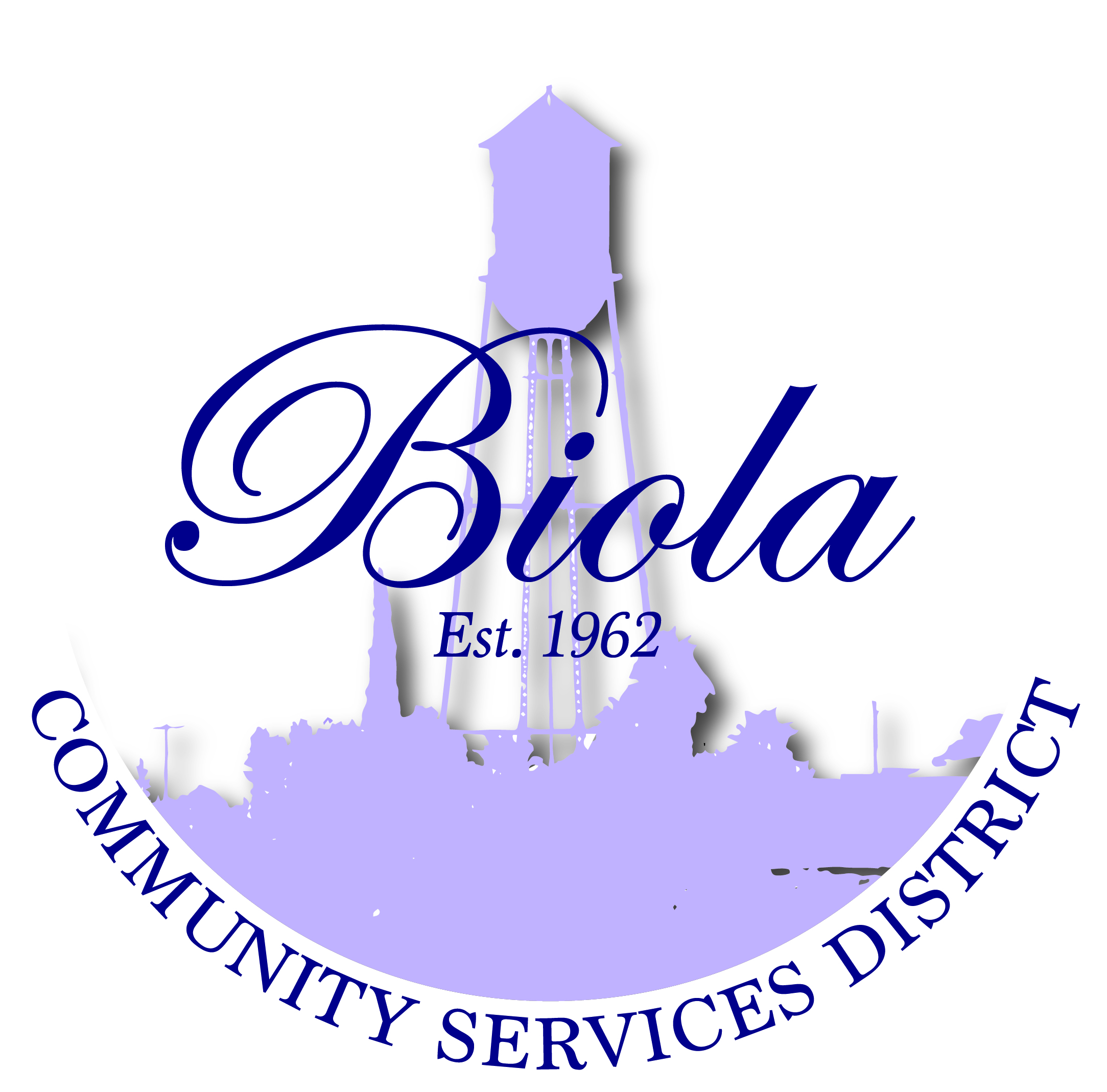 4925 N. Seventh Street Biola CA  93606   Office (559) 843-2657     Fax (559) 843-2275    																	 	               Rey Lozano – President  					  		               Mercedes Ramos – Vice President    		 					               Rudy Hernandez – Treasurer      							               Monique Dolores – Board Member   											           Martha Madera – Board Member     											           Dwight Miller - Manager     											           Elaine Cervantes – Secretary		        AGENDA AND NOTICE OF REGULAR MEETING									        OF THE BOARD OF DIRECTORS        				THURSDAY, July 16, 2015				              6:00 P.M.A regular meeting of the Board of Directors of Biola Community Services District is hereby called for Thursday, July 16, 2015 at the District’s office at 4925 N. Seventh Street, Biola,CA at 6:00 P.M.  Pursuant to the District’s Bylaws and Rules of Order, this Notice if RegularMeeting shall be delivered to each Director not less than 72 hours in advance ofthe meeting, and posted in the locations specified and at the District’s Office.The Only business to be discussed at the meeting will be the matters listed below.OPENING CEREMONIESWelcome – President Rey Lozano  Pledge of AllegianceCall to OrderRoll CallCERTIFICATIONCertification that the agenda was posted at least 72 hours before the meeting at Shaw Market,Biola Community Center and Biola Post Office and was signed by Secretary to theBoard, Elaine Cervantes and was acknowledged to the Board President as being correct.AGENDA APPROVAL/ADDITIONS/DELETINGS ADOPTION OF THE AGENDA – Regular Meeting, July 16, 2015REQUEST TO ADDRESS THE BOARD – This portion of the meeting is reserved for members of the public to address the Board on item of interest that are not on the Agenda and are within the subject matter of the Board.CONSENT CALENDARApproval of  Minutes of Regular Meeting of June 25, 2015Review of Financial Reports as of June 30, 2015Approval of Contract with Bryant L. Jolley C.P.A.(Auditor)OLD BUSINESS                 A.    NoneNEW BUSINESS                 A.  Town Hall – Applying for more sidewalks in Biola CORRESPONDENCE/ANNOUNCEMENTS        Reminder – New Office Hours; Monday office closed T/W/T 8:00am to 5:00pmFriday 8:00am to 12noon “No payments on Monday and Friday”                 .      Biola Farmers Market  1st and 3rd Wednesday of the Month thru                         September 2, 2015. Anyone wanting a booth please contact          Eduardo Antunez (559) 804-0060 the cost is $15.00                        Biola Community Cleanup Saturday, July 25, 2015     7:00am to 2:00pm DIRECTORS COMMENTSAs Offered (Handout) CLOSED SESSION PURSUANT TO GOVERNMENT CODE SECTION 54956.9(h)To Consider the Appointment, Employment, Evaluation of Performance, Discipline, or        Dismissal of a Public Employee and to Hear Complaints against a Public Employee ADJOURNMENTA.    The next regular meeting of the Board of Directors will be on August 20, 2015NOTE: The agenda items may not be presented in the order they are listed.  Persons wishing to discuss an item that was taken out of order will have the opportunity to do so.  All agenda items listed are considered to be discussion and/or action items.  Material related to an item on this agenda that are public documents and are submitted after distribution and posting of the agenda are available for public inspection in the District’s office at 4925 N. Seventh Street Biola, CA  93606, during normal business hours.  Documents that are public documents provided by others during a meeting will be available at the same location during business hours after the meeting.Individuals needing special assistance in order to participate in this meeting should contact the District Secretary for such assistance or accommodation prior to the meeting.           Date:_____________________________, 2015 	 By:_____________________________________________							        Reyes Lozano, President/Chairperson